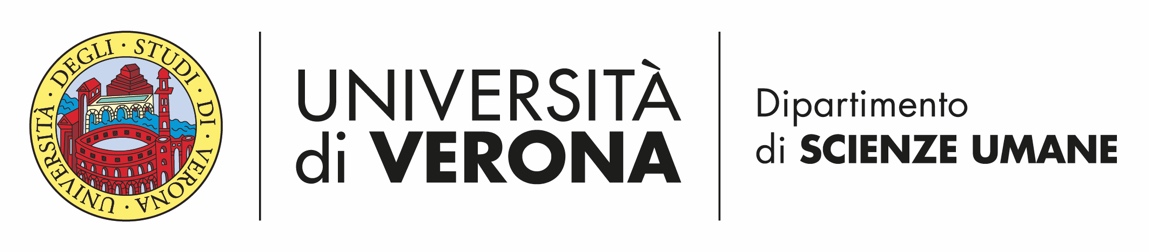 CENTRO DI RICERCA ASKLEPIOS – FILOSOFIA CURA TRASFORMAZIONECiclo d’incontri 2019/2020: FORME DELL’ETICA DELLA VITAFRANCESCA MARIN(Università di Padova)Questioni etiche intorno al fine vitaLa differenza tra uccidere e lasciar morire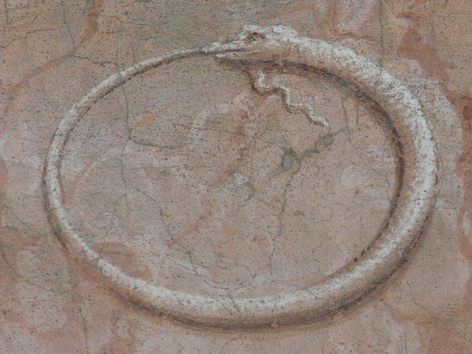 Ouroboros, Museo del Risorgimento, BolognaGiovedì 23 gennaio 2020 ore 15Aula Menegazzi (ex palazzo di Economia)